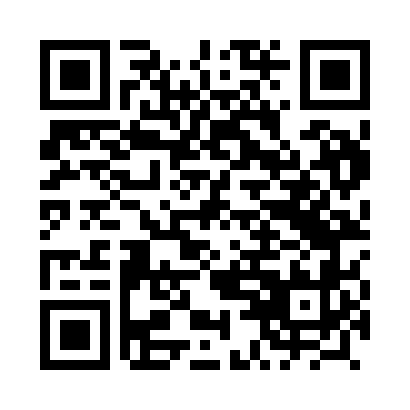 Prayer times for Lowiguz, PolandMon 1 Apr 2024 - Tue 30 Apr 2024High Latitude Method: Angle Based RulePrayer Calculation Method: Muslim World LeagueAsar Calculation Method: HanafiPrayer times provided by https://www.salahtimes.comDateDayFajrSunriseDhuhrAsrMaghribIsha1Mon4:346:351:045:317:359:282Tue4:326:321:045:327:379:303Wed4:296:301:045:347:389:324Thu4:266:281:035:357:409:355Fri4:236:261:035:367:429:376Sat4:206:231:035:377:449:397Sun4:176:211:035:397:459:428Mon4:146:191:025:407:479:449Tue4:116:161:025:417:499:4610Wed4:086:141:025:427:509:4911Thu4:056:121:025:437:529:5112Fri4:026:101:015:457:549:5413Sat3:586:081:015:467:559:5614Sun3:556:051:015:477:579:5915Mon3:526:031:015:487:5910:0116Tue3:496:011:005:498:0110:0417Wed3:465:591:005:508:0210:0718Thu3:425:571:005:518:0410:0919Fri3:395:551:005:538:0610:1220Sat3:365:5212:595:548:0710:1521Sun3:325:5012:595:558:0910:1822Mon3:295:4812:595:568:1110:2023Tue3:265:4612:595:578:1210:2324Wed3:225:4412:595:588:1410:2625Thu3:195:4212:595:598:1610:2926Fri3:155:4012:586:008:1810:3227Sat3:125:3812:586:018:1910:3528Sun3:085:3612:586:028:2110:3829Mon3:055:3412:586:038:2310:4130Tue3:015:3212:586:048:2410:45